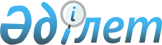 Об утверждении Положения государственного учреждения "Отдел экономики и финансов Осакаровского района"
					
			Утративший силу
			
			
		
					Постановление акимата Осакаровского района Карагандинской области от 14 января 2014 года № 03/02. Зарегистрировано Департаментом юстиции Карагандинской области 13 февраля 2014 года № 2539. Утратило силу постановлением акимата Осакаровского района Карагандинской области от 27 апреля 2016 года № 21/03      Сноска. Утратило силу постановлением акимата Осакаровского района Карагандинской области от 27.04.2016 № 21/03 (вводится в действие по истечении десяти календарных дней после дня его первого официального опубликования).

      В соответствии со статьей 41 Гражданского кодекса Республики Казахстан от 27 декабря 1994 года, подпунктом 8) статьи 18 Закона Республики Казахстан от 1 марта 2011 года "О государственном имуществе", Указом Президента Республики Казахстан от 29 октября 2012 года № 410 "Об утверждении Типового положения государственного органа Республики Казахстан" акимат района ПОСТАНОВЛЯЕТ:

      1. Утвердить прилагаемое Положение государственного учреждения "Отдел экономики и финансов Осакаровского района".

      2. Контроль за выполнением данного постановления возложить на заместителя акима района Молдабаева Асылбека Сериковича.

      3. Настоящее постановление вводится в действие со дня его первого официального опубликования.

 Положение государственного учреждения
"Отдел экономики и финансов Осакаровского района"
1. Общие положения      1. Государственное учреждение "Отдел экономики и финансов района" (далее - государственное учреждение) является государственным органом Республики Казахстан, осуществляющим руководство в сфере экономики и финансов, разработку основных направлений развития и определяющим единую государственную финансовую политику в Осакаровском районе, а также выполняющим функции организации координации, контроля и учета в сфере управления государственными финансами в административно-территориальной единице.

      2. Государственное учреждение осуществляет свою деятельность в соответствии с Конституцией и законами Республики Казахстан, актами Президента и Правительства Республики Казахстан, иными нормативными правовыми актами, также настоящим Положением.

      3. Государственное учреждение является юридическим лицом в организационно-правовой форме государственного учреждения, имеет печать и штампы со своим наименованием на государственном языке, бланки установленного образца, в соответствии с законодательством Республики Казахстан счета в органах казначейства.

      4. Государственное учреждение вступает в гражданско-правовые отношения от собственного имени.

      5. Государственное учреждение имеет право выступать стороной гражданско-правовых отношений от имени государства, если оно уполномочено на это в соответствии с законодательством.

      6. Государственное учреждение по вопросам своей компетенции в установленном законодательством порядке принимает решения, оформляемые приказами руководителя государственного учреждения и другими актами, предусмотренными законодательством Республики Казахстан.

      7. Структура и лимит штатной численности государственного учреждения утверждаются в соответствии с действующим законодательством.

      8. Юридический адрес государственного учреждения: индекс - 101000, Карагандинская область, Осакаровский район, поселок Осакаровка, улица Мостовая, дом 48.

      9. Полное наименование государственного органа:

      на государственном языке - "Осакаров ауданының экономика және қаржы бөлімі" мемлекеттік мекемесі;

      на русском языке - государственное учреждение "Отдел экономики и финансов Осакаровского района".

      10. Настоящее Положение является учредительным документом государственного учреждения.

      11. Финансирование деятельности государственное учреждения осуществляется из республиканского и местных бюджетов.

      12. Государственному учреждению запрещается вступать в договорные отношения с субъектами предпринимательства на предмет выполнения обязанностей, являющихся функциями государственного учреждения.

      Если государственному учреждению законодательными актами предоставлено право осуществлять приносящую доходы деятельность, то доходы, полученные от такой деятельности, направляются в доход государственного бюджета.

 2. Миссия, основные задачи, функции,
права и обязанности государственного органа      13. Миссия государственного учреждения: координация деятельности местных исполнительных органов по реализации стратегии социально-экономического развития Осакаровского района, реализация программы развития района, исполнение районного бюджета, ведение бюджетного учета и составление бюджетной отчетности по исполнению районного бюджета, управление районным коммунальным имуществом, координация процесса государственных закупок.

      14. Задачи:

      1) обеспечение реализации государственной политики в области планирования и исполнения районного бюджета, координация деятельности местных исполнительных органов по реализации стратегии социально-экономического развития региона;

      2) осуществление работы по выполнению плана мероприятий по стабилизации экономики и финансовой системы;

      3) координация составления паспортов социально-экономического развития поселков и сельских округов Осакаровского района, программы развития Осакаровского района;

      4) управление и приватизация районного коммунального имущества;

      5) своевременное и полное информирование акима и заместителей акима о положении дел на территории Осакаровского района.

      15. Функции:

      1) осуществляет разработку прогноза социально-экономического развития и бюджетных параметров Осакаровского района в пределах своей компетенции;

      2) составление проекта бюджета района, прогнозирование годовых поступлений налогов и доходов в бюджет, проведение анализа поступления доходов в местный бюджет;

      3) формирование основных параметров бюджета и лимитов расходов бюджета в разрезе администраторов бюджетных программ на 3 года;

      4) осуществляет разработку районного бюджета на трехлетний период, подготовку материалов для работы бюджетной комиссии по формированию районного бюджета;

      5) осуществляет представление проекта районного бюджета в районный маслихат;

      6) осуществление анализа утвержденного, уточненного годового плана финансирования по всем бюджетным учреждениям Осакаровского района на финансовый год;

      7) осуществление анализа обоснования бюджетных программ на стадии планирования бюджета, осуществление контроля за составлением и представлением бюджетных заявок администраторами бюджетных программ на предстоящий финансовый год и трехлетний период;

      8) подготовка заключений на бюджетную комиссию по представленным бюджетным заявкам администраторов бюджетных программ;

      9) осуществление мониторинга реализации местных инвестиционных проектов;

      10) организация работы по исполнению районного бюджета;

      11) координация деятельности администраторов бюджетных программ по исполнению бюджета;

      12) составление прогноза потоков наличности, который является процессом по определению ожидаемых объемов поступлений в бюджет и исполнения расходов на планируемый период, профицита (дефицита) наличности и источников его покрытия;

      13) составление, утверждение и ведение сводного плана финансирования по обязательствам, сводных планов поступлений и финансирования по платежам;

      14) осуществление регистрации бюджетных кредитов, выданных за счет средств бюджета, их учет и мониторинг;

      15) осуществление бюджетного мониторинга посредством регулярного и систематического сбора, отслеживания и анализа показателей исполнения бюджета;

      16) согласование утверждаемых администраторами бюджетных программ сводного плана поступлений и расходов денег от реализации товаров (работ, услуг) государственного учреждения, остающихся в его распоряжении;

      17) управление бюджетными деньгами;

      18) проведение мониторинга движения денег на контрольном счете наличности районного бюджета;

      19) обеспечение погашения и обслуживание долга акимата Осакаровского района в соответствии с решением районного маслихата о районном бюджете на очередной финансовый год;

      20) обеспечение ведения бюджетного учета и отчетности по исполнению районного бюджета;

      21) рассмотрение ходатайства о выделении средств из резерва акимата района в порядке, устанавливаемом Правительством Республики Казахстан;

      22) осуществление ежегодной оценки бюджетных программ развития местных исполнительных органов;

      23) в рамках работы по мониторингу освоения средств районного бюджета организация и проведение мониторинга осуществления государственных закупок государственными органами, учреждениями, государственными предприятиями;

      24) разработка нормативно правовых актов в сфере управления государственным имуществом в пределах своей компетенции;

      25) осуществление контроля за целевым и эффективным использованием районным коммунальным имуществом;

      26) управление районным коммунальным имуществом, осуществление полномочия по владению, пользованию, а также в случаях, установленных акиматом района, распоряжению районной коммунальной собственностью, в том числе пакетами акций в акционерных обществах и долями участия в хозяйственных товариществах, находящихся в районной коммунальной собственности;

      27) проведение конкурса в соответствии с Законом Республики Казахстан "О государственных закупках" по определению периодического печатного издания для опубликования извещения о проведении торгов по приватизации районного коммунального имущества;

      28) закрепление районного коммунального имущества за районными коммунальными юридическими лицами;

      29) организация учета районного коммунального имущества, обеспечение его эффективного использования, в установленном порядке ведение реестра государственного имущества;

      30) осуществление приватизации районного коммунального имущества по принятым решениям акимата района о приватизации районного коммунального имущества, привлечение посредника для организации процесса приватизации, обеспечение оценки объекта приватизации, осуществление подготовки и заключение договоров купли-продажи объекта приватизации и контроль за соблюдением условий договоров купли-продажи;

      31) предоставление районного коммунального имущества в имущественный наем (аренду), доверительное управление физическим лицам и негосударственным юридическим лицам без права последующего выкупа, в порядке определяемом акиматом района;

      32) передача районного коммунального имущества в безвозмездное пользование;

      33) осуществление контроля за выполнением доверительным управляющим обязательств по договору доверительного управления районным коммунальным имуществом;

      34) организация работы по передаче государственного имущества из одного вида государственной собственности в другой;

      35) вносит предложения уполномоченного органа по государственному имуществу по определению предмета и цели деятельности районного коммунального государственного предприятия, а также по определению вида районного коммунального государственного предприятия (на праве хозяйственного ведения или казенное предприятие), осуществляющего такую деятельность;

      36) осуществление контроля и анализа выполнения планов развития контролируемых государством акционерных обществ и товариществ с ограниченной ответственностью в соответствующей отрасли, в отношении которых права владения и пользования акциями или долями участия;

      37) осуществление по согласованию с уполномоченным органом соответствующей отрасли изъятия или перераспределения имущества, переданного районному коммунальному юридическому лицу или приобретенного им в результате собственной хозяйственной деятельности;

      38) осуществление изъятия излишнего, неиспользуемого либо используемого имущества районных коммунальных юридических лиц, выявленного по результатам контроля целевого использования государственного имущества, по истечении шести месяцев с момента осуществления контроля без согласования с уполномоченным органом соответствующей отрасли;

      39) устанавливает районному коммунальному государственному предприятию срок содержания и обеспечения сохранности изъятого имущества до его передачи иному лицу с последующим списанием с баланса;

      40) дает согласие уполномоченному органу соответствующей отрасли на осуществление реорганизации и ликвидации районного коммунального юридического лица;

      41) дает согласие районному коммунальному государственному предприятию на отчуждение или распоряжение иным способом закрепленным за ним имуществом (за исключением продажи произведенной им продукции), создание филиалов и представительств;

      42) проведение анализа предоставления в имущественный наем (аренду) имущества, закрепленного за районными коммунальными юридическими лицами;

      43) осуществление контроля за своевременностью и полнотой начисления дивидендов на принадлежащие акимату района и их выплаты, а также за распределением чистого дохода между участниками товарищества с ограниченной ответственностью, доля участия в уставном капитале которого принадлежит акимату района;

      44) осуществление организации и проведение мониторинга функционирования и эффективности управления районными коммунальными предприятиями, акционерными обществами и товариществами с ограниченной ответственностью с участием акимата района;

      45) назначает своего представителя в состав соответствующего совета директоров (наблюдательного совета) акционерных обществ (товариществ с ограниченной ответственностью), в которых единственным акционером (участником) является акимат района, а в иных акционерных обществах и товариществах с ограниченной ответственностью с участием акимата района представляет на утверждение общим собранием акционеров или участников товарищества с ограниченной ответственностью кандидатуру в советы директоров или наблюдательные советы;

      46) согласование списания имущества государственных учреждений, содержащихся за счет местных бюджетов;

      47) организация учета, хранения, оценка и дальнейшее использование районного коммунального имущества, обращенного (поступившего) в коммунальную собственность, признанного в порядке, установленном законодательством Республики Казахстан, безхозяйным, перешедшего государству по праву наследования, а также выморочного имущества, находок, безнадзорных животных безвозмездно перешедших в порядке, установленном законодательством Республики Казахстан, в коммунальную собственность;

      48) получает предварительное согласие местного исполнительного органа области по приватизации районного коммунального имущества, приватизация которых может производиться с предварительного согласия местного исполнительного органа области;

      49) организация документационного обеспечения деятельности отдела экономики и бюджетного планирования, рассмотрение служебных документов, писем, обращений и заявлений граждан, личный прием граждан, функционирование делопроизводства на государственном и русском языках;

      50) обеспечивает хранение приказов руководителя отдела, распоряжений акима и постановлений акимата района;

      51) осуществляет кадровую политику в отделе, формирование резерва кадров, организация их учебы, стажировки и переподготовки;

      52) организует освещение деятельности отдела экономики и финансов в средствах массовой информации, экономическое и социальное положение в районе, пути решения экономических вопросов;

      53) закрепляет за государственным учреждением имущество;

      54) утверждает индивидуальный план финансирования государственного учреждения;

      55) осуществляет контроль за сохранностью имущества государственного учреждения;

      56) осуществляет иные полномочия, определенные Законом Республики Казахстан "О государственном имуществе", иными законами Республики Казахстан, актами Президента Республики Казахстан и Правительства Республики Казахстан.

      16. Права и обязанности:

      1) запрашивать и получать от государственных учреждений и иных организаций, финансируемых из районного бюджета необходимую информацию, документы, иные материалы, устные и письменные объяснения от должностных лиц по вопросам, отнесенным к компетенции отдела экономики и финансов района;

      2) пользоваться всеми видами информационных данных, в том числе секретными, имеющимися в распоряжении исполнительных органов;

      3) вести служебную переписку с государственными и негосударственными органами и организациями по вопросам, отнесенным к ведению отдела экономики и финансов района;

      4) принимать и увольнять с работы сотрудников государственного учреждения;

      5) применять меры поощрения и налагать дисциплинарные взыскания на сотрудников учреждения;

      6) участвовать в заседаниях акимата района, местных исполнительных органов;

      7) вырабатывать предложения по формированию государственной политики в сфере управления коммунальным имуществом, в пределах своей компетенции разрабатывает, утверждает нормативные акты в сфере управления государственным имуществом;

      8) осуществляет иные полномочия, определенные Законом "О государственном имуществе", иными законами Республики Казахстан, актами Президента Республики Казахстан и Правительства Республики Казахстан.

 3. Организация деятельности государственного учреждения      17. Руководство государственного учреждения осуществляется руководителем, который несет персональную ответственность за выполнение возложенных на государственное учреждение задач и осуществление им своих функций.

      18. Руководитель государственного учреждения назначается на должность и освобождается от должности акимом района.

      19. Полномочия руководителя государственного учреждения:

      1) формирует структуру государственного учреждения, и других структурных подразделений, а также изменения в них;

      2) осуществляет общее руководство государственного учреждения, организует организационно-правовое, материально-техническое и финансовое обеспечение деятельности отдела, координирует и контролирует работу отдела и структурных подразделений государственного учреждения;

      3) утверждает должностные инструкции специалистов отделов и других структурных подразделений государственного учреждения;

      4) утверждает правила внутреннего трудового распорядка в государственном учреждении, контролирует исполнение законодательства о государственной службе;

      5) без доверенности действует от имени государственного учреждения;

      6) представляет интересы государственного учреждения в государственных органах, иных организациях;

      7) заключает договоры;

      8) выдает доверенности;

      9) утверждает планы государственного учреждения по командировкам, стажировкам, обучению сотрудников в казахстанских и зарубежных учебных центрах и повышения квалификации сотрудников;

      10) открывает банковские счета;

      11) издает приказы и дает указания, обязательные для всех работников;

      12) принимает на работу и увольняет с работы сотрудников государственного учреждения;

      13) применяет меры поощрения и налагает дисциплинарные взыскания на сотрудников государственного учреждения, в порядке, установленном законодательством Республики Казахстан;

      14) определяет обязанности и круг полномочий своего заместителя (заместителей) и иных руководящих сотрудников государственного учреждения;

      15) принимает меры по противодействию коррупции;

      16) несет персональную ответственность за исполнение антикоррупционного законодательства;

      17) осуществляет иные функции, возложенные на него законодательством Республики Казахстан, настоящим Положением и уполномоченным органом.

      Исполнение полномочий руководителя государственного учреждения в период его отсутствия осуществляется лицом, его заменяющим в соответствии с действующим законодательством.

 4. Имущество государственного учреждения      20. Государственное учреждение может иметь на праве оперативного управления обособленное имущество в случаях, предусмотренных законодательством.

      Имущество государственного учреждения формируется за счет имущества, переданного ему собственником, а также имущества (включая денежные доходы), приобретенного в результате собственной деятельности и иных источников, не запрещенных законодательством Республики Казахстан.

      21. Имущество, закрепленное за государственным учреждением, относится к коммунальной собственности.

      22. Государственное учреждение не вправе самостоятельно отчуждать или иным способом распоряжаться закрепленным за ним имуществом и имуществом, приобретенным за счет средств, выданных ему по плану финансирования, если иное не установлено законодательством.

 5. Реорганизация и упразднение государственного учреждения      23. Реорганизация и упразднение государственного учреждения осуществляется в соответствии с законодательством Республики Казахстан.


					© 2012. РГП на ПХВ «Институт законодательства и правовой информации Республики Казахстан» Министерства юстиции Республики Казахстан
				Аким района

С. Аймаков

Утверждено
постановлением акимата
Осакаровского района
от 14 января 2014 года № 03/02